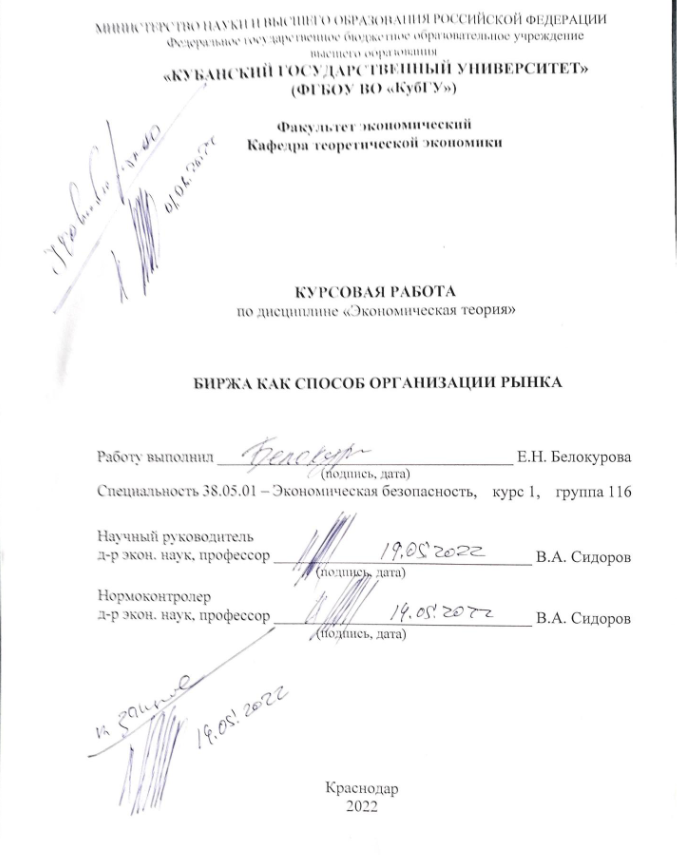 МИНИСТЕРСТВО НАУКИ И ВЫСШЕГО ОБРАЗОВАНИЯ РОССИЙСКОЙ ФЕДЕРАЦИИФедеральное государственное бюджетное образовательное учреждениевысшего образования«КУБАНСКИЙ ГОСУДАРСТВЕННЫЙ УНИВЕРСИТЕТ»(ФГБОУ ВО «КубГУ»)Факультет экономическийКафедра теоретической экономикиКУРСОВАЯ РАБОТА по дисциплине «Экономическая теория»БИРЖА КАК СПОСОБ ОРГАНИЗАЦИИ РЫНКАРаботу выполнил _____________________________________ Е.Н. Белокурова                                                                   (подпись, дата)Специальность 38.05.01 – Экономическая безопасность,    курс 1,    группа 116Научный руководительд-р экон. наук, профессор ________________________________ В.А. Сидоров(подпись, дата)Нормоконтролерд-р экон. наук, профессор ________________________________ В.А. Сидоров(подпись, дата)Краснодар 2022СОДЕРЖАНИЕВведение……………………………………………………..………...........3Фиктивный капитал и его место в рыночных отношениях.......................6Разработка концепции фиктивного капитала в экономической науке……………………………………………………………………10Рынок ценных бумаг и его инструменты…………………................11Биржевая торговля…...…………………...………………..………….14Формирование единого биржевого пространства……………..………..21Теоретические подходы к регулированию биржевой деятельности………………………………………....................………………....14Организация биржевой деятельности…...…………………………...24Российские биржи: практика функционирования и направления совершенствования деятельности…………….………….......................25Заключение…………….….…………………….....……………...............28Список использованных источников………….….…….……………….29ВВЕДЕНИЕДанная курсовая работа посвящена биржам, их функциям, свойствам, а также отечественной биржи. В настоящее время одним из наиболее гибких финансовых инструментов является использование биржи.Актуальность темы обусловлена тем, что биржа играет очень существенную роль для экономики стран и мира в целом. В настоящее время они применяются для решения различных социально-экономических проблем. Именно биржа способствует концентрации инвестиционных ресурсов на крупных и прогрессивных хозяйственных направлениях, а также обеспечивают необходимый торговый порядок и большую рыночную стабильность. Она позволяет объединить спрос и предложение в специально отведенном месте. Там происходит определение цены, которая служит эталоном даже за пределами биржи.Целью курсовой работы является общий анализ состояния биржи и как она влияет на экономическую сферу Для достижения указанной цели необходимо выполнить следующие задачи:рассмотреть разработку концепции фиктивного капитала в экономической науке;исследовать рынок ценных бумаг и его инструменты;проанализировать биржевую торговлю и ее проблемы;изучить теоретические подходы к регулированию биржевой деятельности;рассмотреть организацию биржевой деятельности, Российскую биржу и ее функционирование.Объектом исследования являются биржи и как они влияют на организацию рынка в целом. Рыночная экономика с выделением в ее составе биржи как рыночной инфраструктуры.Предмет исследования ‒ совокупность экономических отношений, включающих в себя механизм и торговлю на биржи.Для решения поставленных задач были использованы следующие методы: системный и сравнительный анализ, анализ статистических данных, синтез и дедукция.  В качестве информационной базы исследования были использованы интернет статьи, учебники, учебные пособия, нормативно-правовые акты.Курсовая работа состоит из введения, двух глав, заключения и списка использованных источников. Во введении обоснована актуальность темы, сформулированы цели и задачи исследования, указаны объект и предмет исследования. Первая глава включает три параграфа. В ней раскрываются теоретические аспекты бирж. Вторая глава содержит три параграфа. Она содержит в себе структуру бирж и их виды, его анализ и перспективы развития. В заключении подведены итоги и сделаны выводы исследования.Фиктивный капитал и его место в рыночных отношенияхРазработка концепции фиктивного капитала в экономической наукеВ экономической теории имелось множество различных взглядов и пониманий сущности фиктивного капитала.Исторически основателями определения капитал - это средства производства выступали классики политической экономики А. Смит и Д. Рикардо. У А. Смита капитал - накопленный и овеществленный труд, у Д. Рикардо - средства производства, у физиократов Франции капитал - это земля [25].Капитал – это деньги. С. Фишер, Д. Бегг, Р. Дорнбуш, Б. Минц, М. Шварц, Дж. Робинсон утверждает, что капитал есть «сумма денег» и «ценные бумаги», а также «финансы», или «финансовый капитал» [25].Капитал м это знания, навыки человека, его энергия, используемые в производстве товаров и услуг. «Человеческий капитал» рассматривается как источник доходов. Затраты на образование человека являются инвестициями в «человеческий капитал», которые определяют величину будущего дохода. Сюда относятся также затраты на поддержание здоровья, повышение квалификации и т.д. Такой точки зрения придерживаются Дж. Беккер, Ф. Махлуп и другие [25].Но Маркс же считал, что капитал – это довольно сложное понятие. Внешне он выступает в более конкретных формах – в средствах производства (постоянный капитал), в деньгах (денежный капитал), в людях (переменный капитал), в товарах (товарный капитал). Но материальные носители, которые перечислены выше, являются капиталом не сами по себе, а представляют собой особое производственное отношение. Зачастую капитал в своем движении предполагает три главные функциональные формы: денежную, производительную и товарную. Денежный капитал является первой формой капитала. Деньги становятся капиталом не сами по себе, а посредственно создают возможность приобретения тех товаров, которые могут выступать в качестве простых моментов процесса труда. Функция денежного капитала состоит в обеспечении условий соединения рабочей силы со средствами производства. Непосредственное соединение рабочей силы со средствами производства осуществляется в процессе производства. Функция производительного капитала заключается не просто в производстве товара - вещи, которая обладает полезностью и стоимостью, но и в производстве прибавочной стоимости, в обеспечении самовозрастания капитала, его расширенного воспроизводства. Товарный капитал реализует (или же превращает в денежную форму) возросшую (или в уменьшающуюся) в процессе производства капитальную стоимость. В реализации капитальной стоимости состоит функция товарного капитала [13].Каждая из трех форм капитала выполняет, в процессе движения капитала, особую функцию – вот из-за чего их называют функциональными формами капитала.Накопление денежного капитала также играет немаловажную роль в экономике. Непосредственно самому процессу накопления денежного капитала предшествует этап его производства. Когда денежный капитал создан и еще находится в сфере производства, он представляет, как бы чистый денежный капитал. Его передача в виде займа в другие сферы хозяйства означает принятие им другой оболочки - ссудного капитала. [22]После того, как денежный капитал создан или произведен, его необходимо разделить на некую часть, которая вновь переходит в производство, и в ту часть, которая на какое-то время высвобождается. Последняя, как правило, и представляет собой независимые денежные средства предприятий и корпораций, накапливаемые на рынке ссудных капиталов. [22]Исторически, основа возникновения фиктивного капитала находилась в обособлении ссудного капитала от производственного и образовании кредитной системы. А технический отрыв фиктивного капитала от реального произошел на базе ссуды капитала, в результате чего, в руках владельца ссудного капитала остается титул собственности, а реально, распоряжается этим капиталом функционирующий предприниматель. Тем самым, фиктивный капитал проявляется в форме титула собственности, который способен вступать в обращение, и более того, способен обращаться относительно независимо от движения действительного капитала. Действительно, фиктивный капитал опосредует процессы концентрации и централизации капитала, распределения и перераспределения прибыли, а также перераспределения национального дохода через систему государственных финансов [9].Процесс перехода одного капитала в другой объясняется конъюнктурными соображениями, а также прибыльностью вложений. Это процесс непрерывный и динамичный. Накопление фиктивного капитала протекает по собственным законам и поэтому как качественно, так и количественно отличается от накопления денежного капитала. В то же время эти процессы взаимодействуют между собой. Фиктивный капитал приобретает самостоятельную динамику, не зависящую от реального капитала. При этом фиктивный капитал отражает объективные процессы дробления, перераспределения и объединения действующих реальных производительных капиталов. Несоответствие, диспропорции между динамикой фиктивного капитала и реальным производительным капиталом сопровождаются обесценением фиктивного капитала [20].В понятие накопления денежного ссудного капитала вкладываются три основных аспекта: первый – это эквивалент реального народнохозяйственного накопления. Во-вторых, накопление в денежной форме равнозначно предложению денежного капитала кредитной системой и рынком ссудных капиталов. И третьим является накопление денежного капитала, которое представляет собой накопление денежной величины фиктивного капитала. В этом и состоит главная макроэкономическая роль рынка, отражающего накопление и мобилизацию капитала [20].Фиктивный капитал (от лат. fictio – вымысел, англ. fictitious capital) – это такой  капитал, который  не имеет внутренней стоимости, но приносит доход. Это понятие было сформулировано немецким экономистом К. Марксом (1818–83) в ходе анализа ссудного капитала, как превращенной формы денежного капитала, появление которого связано с обособлением капитала-собственности от капитала-функции. Возникновение фиктивного капитала обусловлено развитием кредитной системы и финансового посредничества как самостоятельной сферы деятельности. В отличие от ссудного капитала, формой движения которого является кредит, фиктивный капитал представляет собой использование кредита как капитала [23].Ссудный капитал обычно действует на базе кругооборота реального и денежного капиталов. Между тем на основе ссудного капитала появляется и развивается фиктивный капитал. Структура рынка ссудных капиталов складывается в основном всего из двух элементов: кредитно-финансовых институтов и рынка ценных бумаг. Под фиктивным капиталом следует понимать накопление и мобилизацию денежного капитала в виде различных ценных бумаг [22].Фиктивный капитал, не участвуя в процессе создания вход добавочной стоимости, дает право его владельцу на присвоение части стоимости. Он способствует расширению масштабов производства и возникновению предприятий, невозможных для отдельных капиталов. С его помощью преодолевается барьер накоплений, становится возможным начало или продолжение очередного хозяйственного цикла [13]. В определенной степени он создает основу для непрерывности кругооборота производственных фондов, устраняет простои в их движении, в конечном счете, ускоряет воспроизводственный процесс. Функции фиктивного капитала реализуют механизм функционирования реального капитала, что выражается в обслуживании процесса воспроизводства, аккумуляции денежных средств предприятий, населения, государства, трансформации денежных средств в инвестиции, ускорении концентрации и централизации капитала [20]. Фиктивный капитал, обладающий относительной самостоятельностью, оказывает существенной воздействие на все сферы экономической системы.Рынок ценных бумаг и его инструменты.Рынок ценных бумаг является частью финансового рынка. Как считал Кузнецов, целью финансового рынка является распределение денежных между участниками экономических отношений. [5]Зачастую финансовый рынок состоит из:рынка банковских капиталов;рынка ценных бумаг;валютного рынка;рынка страховых и пенсионных фондов.Также, основной целью рынка ценных бумаг (фондового рынка) является распределение денежных средств между участниками экономических отношений за счет выпуска и обращения ценных бумаг. Роль фондового рынка заключается в: распределении ресурсов между участниками экономических отношений; стимулировании экономического роста; информировании. Таким образом, во-первых, фондовый рынок мобилизует средства вкладчиков и направляет их туда, где они могут дать наибольшую отдачу. Инструментами рынка ценных бумаг являются различные формы финансовых обязательств, как для краткосрочных, так и для долгосрочных инвестирований, торговля которыми осуществляется на рынке ценных бумаг. [20]Инструменты рынка ценных бумаг можно разбить на три основные категории инвестиционных продуктов:– долговые инструменты (облигации);– долевые инструменты (акции);– инструменты, дающие право на другой инструмент.Более 90% от стоимости всех национальных и международных инвестиционных продуктов составляют облигации, которые представляют собой наиболее важную область для изучения.Облигации представляют собой кредитные соглашения, основанные на ценных бумагах, по которым не существует единственного кредитора, а наоборот, присутствует целый ряд кредиторов, предоставляющих свои средства в кредит одному заемщику. Секьюритизация позволяет инструментам, несущим право собственности, обращаться на рынке. Следовательно, облигации представляют собой заимствование, которое представлено в такой форме, которая позволяет этим обязательствам свободно обращаться на рынке. [5] Особая черта большинства облигаций – они предлагают купон с фиксированной процентной ставкой, что дает заранее известную годовую норму прибыли. Значит, и заемщик знает свои ежегодные расходы по заимствованию, и кредитор знает ту сумму процентных платежей, которую он будет получать каждый год. Фиксированная процентная ставка, устанавливаемая по облигациям, будет во многом зависеть от «качества» эмитента, а также от любых других долговых инструментов, которые были выпущены данным эмитентом и находятся в обращении в настоящий момент. [14]1.3. Биржевая торговляКузнецов подразумевает, что торговля ценными бумагами происходит на биржевом рынке. Он характеризует Фондовую биржу как здание с операционным залом, где заключаются сделки с ценными бумагами.Фондовая биржа является организатором торговли на рынке ценных бумаг. Фондовая биржа является некоммерческим партнерством или акционерным обществом. Ее членами могут быть только профессиональные участники рынка ценных бумаг. Порядок вступления в члены биржи, выход и исключение из ее членов определяются этой биржей самостоятельно на основании внутренних документов. [6]По данным Международной ассоциации фондовых бирж (WFE) от 31 января 2014 года, Московская биржа находится на 21-м месте в рейтинге ведущих фондовых бирж мира. Ее рыночная капитализация составляет 703,746млрд. долларов. Стоит заметить, что по состоянию на 31 декабря 2010 года Московская биржа находилась на 17 месте. [13]Так что же все-таки повлияло на падение рейтинга российской фондовой биржи? Одной из главных и основных проблем фондовых бирж в России является ее невостребованность. Можно сказать, что фондовый рынок не нужен стране. Российский финансовый рынок существует отдельно от процессов, происходящих в стране. Перераспределение капитала и собственности происходит вне рынка и без учета его интересов, а собственникам российского бизнеса не важна стоимость их компаний на бирже. Российский фондовый рынок – это ограниченный круг людей, количество которых мало. Пока фондовый рынок нужен лишь небольшому числу профессиональных игроков. Это узкая группа людей, поэтому и индустрия узкая, специфическая и специализированная».Также еще одной проблемой является - отсутствие внутреннего инвестирования. Для развития фондового рынка необходима степень доверия со стороны населения. Опыт развитых стран показывает, что устойчивость фондового рынка во многом зависит от присутствия на нем частных инвесторов. Фактическим способом участия мелких и средних инвесторов являются их вложения в акционерные и паевые инвестиционные фонды. Несмотря на это, сравнение с зарубежными странами показывает, что объем инвестиций российских граждан в инвестиционные и пенсионные фонды довольно мал по сравнению с развитыми странами.В России менее 1 % населения вкладывает свои сбережения в фондовый рынок и паевые фонды, и то, среди них большую часть занимают спекулянты, которые пытаются играть на колебаниях. В США 80 % населения вовлечено в инвестирование на фондовом рынке. Они инвестируют напрямую, через паевые фонды или через пенсионные программы.Так что же необходимо предпринять российскому государству, чтобы увеличить приток внутреннего инвестирования и тем самым повысить заинтересованность россиян фондовыми рынками? Владимир Путин в одном из своих докладов высказался за более масштабное привлечение средств населения в экономику через рынки капитала. По его мнению, необходимо создать для населения возможность поучаствовать в росте российской экономики.Решение этой проблемы Владимир Путин видит в создании работающего рейтингового агентства с кадрами не хуже, чем в Центральном банке, которое не будет раздавать рейтинги эмитентам за деньги. Оно будет пропускать через себя все, что зарегистрировало ФСФР и оценивать реальное качество ценных бумаг.Еще одной немаловажной проблемой, с которой сталкиваются фондовые рынки России – зависимость от нефти и газа. По данным Института проблем естественных монополий: 40 % ВВП России создается за счет экспорта сырья. Машиностроение, электроника и другие высокотехнологичные отрасли составляют всего лишь 7–8 % ВВП. Экспорт высокотехнологичной продукции составляет же 2,3 % от промышленного экспорта России. В то время как в США этот процент равен 32,9 %, а в Китае – 32,8 %. Кроме того, экспорт наукоемкой продукции России не превышает 0,3 %. [14]Кроме этого, России нужно соединить науку и исследования с мировыми рынками, чтобы быть конкурентоспособными и привлекать большее число иностранных инвесторов на свои фондовые рынки.Проблема правового регулирования работы фондового рынка России так же является причиной многочисленных дискуссий среди людей различных сфер общества. Российское законодательство не содержит понятия рынка ценных бумаг. С правовой точки зрения это совокупность правоотношений, в которых состоят его участники. [23]В России правовое регулирование рынка ценных бумаг осуществляется с помощью комплекса нормативных правовых актов, которые охватывают все аспекты функционирования рынка. [23]Формирование единого биржевого пространства2.1. Теоретические подходы к регулированию биржевой деятельности.Филип Фишер внёс огромный вклад в формирование основных принципов биржевой торговли. Его идеями вдохновлялись многие инвесторы, начиная от самых известных и заканчивая новичками. Фишер выделяет десять основных подходов, которые помогут регулировать биржевую деятельность и лучше понимать, как устроена биржа. [22]Итак, первым подходом он выделяет выбор компании, ориентированный на рост. «Компании, в которые я инвестирую капитал, обладают необходимым импульсом, чтобы сохранить движение в промежутке от трёх до пяти лет». Согласно инвестиционной философии, важно сформировать портфель из бумаг компаний с привлекательными перспективами роста, а также понятной вам структурой бизнеса, и держать их в течение длительного срока. Финансист известен тем, что перед сделкой всегда проводил глубокое фундаментальное исследование выбранных ценных бумаг. Кроме того, Филипп полагался на личные связи и беседы с разбирающимися в данной области людьми. Он называл этот метод «деловыми слухами». [20] Вторым же является продажа акций, только если вы полностью уверены в своём решении «Когда наступал медвежий рынок, я не видел ни одного случая из десяти, когда инвестор действительно возвращался к тем же акциям до того, как они поднялись выше его продажной цены». [22] Для многих инвесторов выгодная продажа акций – задача намного сложнее, чем покупка. Им часто не хватает дисциплины и контроля над эмоциями, при этом в случае неудачного приобретения они неспособны быть честными даже с самими собой. Прогнозы экспертов или интуиция относительно потенциального падения рынка не могут стать причинами для продажи. Реализация активов из страха, как правило, является очень плохой и дорогостоящей идеей. Решения должны приниматься только после объективной оценки состояния компании и настоящей стоимости акций.  Также признание своих ошибок хорошо скажется на дальнейшей работе. Часто инвесторы боятся ошибиться, и это мешает им вовремя и разумно понести убытки. Даже если они понимают, что в данный момент продажа акций – самое правильное и рациональное решение. В результате котировки ценных бумаг достигают дна и больше не поднимаются. Не нужно тешить себя надеждой и искать способы заработать на бесперспективных акциях. Скорее всего, такой возможности не представится. Если доводы в пользу покупки изначально строились на шатком фундаменте, ценные бумаги рекомендуется продать. Следует изучать акции не только лидеров рынка, но и молодых компаний с небольшим капиталом. Фишер разделил растущие компании на крупные и мелкие. К первым относятся финансово сильные корпорации с довольно перспективным ростом. Например, в портфеле самого инвестора были акции IBM, Dow Chemical и DuPont, которые за десять лет (1946–1956 гг.) выросли в цене в пять раз. Однако Филиппа в основном интересовали небольшие компании, которые относятся ко второму типу и способны кардинально изменить соотношение сил на рынке. Фишер советовал направить свои усилия на выявление новых бизнесов с выдающимися перспективами роста. [22]Инвесторам, покупающим акции в надежде держать их 20–30 лет, необходимо внимательно оценивать менеджеров высшего звена компании. Именно административный ресурс несёт ответственность за долгосрочные финансовые показатели и конкурентоспособность бизнеса. Важным идентификатором является отношение руководства к топ-менеджерам и рядовым сотрудникам. «Если рабочие чувствуют, что работодатель обращается с ними справедливо, значит, были заложены основы, опираясь на которые эффективные руководители могут достичь многого в повышении производительности труда».  В частности, большое значение имеет уровень заработной платы. В компаниях, у которых он выше среднего по рынку, практически отсутствует текучка кадров, а персонал заинтересован в качественном выполнении своей работы. Также следует обратить внимание, существует ли на предприятии резерв руководителей. Есть ли те, кто в случае необходимости сможет продолжить текущую политику компании, чтобы смена административного звена прошла без потрясений для акционеров. Иногда вложения оправдывают себя только через 10–20 лет, и это при условии, что ваши первоначальные расчёты оказались верными. Как долго придётся ждать результат, неизвестно. Фишер пишет, что проще предсказать, сколько будут стоить акции, чем дать точный временной прогноз. Финансист рекомендует держаться за акции до тех пор, пока не произойдут фундаментальные изменения в компании или пока она не начнёт расти быстрее, чем экономика в целом. Однако он предупреждает, что в случае роста менеджмент должен изменить свой подход к работе и адаптироваться вместе с бизнесом – если он этого не сделает, инвесторам лучше избавиться от ценных бумаг. Не следует следовать за толпой. Необходимо самому реально оценивать ситуацию. Ведь стоимость биржевого актива зависит не только от объективных факторов (состояния экономики и её отдельных секторов, показателей компании, изменений в законодательстве и событий, происходящих в мире), но и от того, как к нему относятся другие инвесторы. В какой-то момент финансовый мир начинает оценивать акции компании по-иному. В результате цена взлетит или упадёт, но в любом случае она не будет отражать реальное положение дел. «Фондовый рынок полон людей, которые знают цену, но при этом понятия не имеют о ценности». Именно поэтому инвестор должен полагаться не на выводы экспертов или мнение большинства, а на собственные кропотливые и глубокие исследования. «На фондовом рынке тоже существует мода с её прихотями и разными направлениями, совсем как мода на женскую одежду. Она способна вызвать искажения в соотношении цен и реальной стоимости, сохраняющиеся иногда по несколько лет». Нужно дождаться лучшего момента для покупки. Кроме правильно выбранных акций, важно ещё и то, когда вы их приобретаете. Фишер выделил несколько наиболее благоприятных периодов.  Краткосрочные проблемы. Даже у тех компаний, которые управляются талантливыми менеджерами, неизбежно возникают сложности – таковы законы рынка. Их планы могут не реализоваться в полной мере, а новые продукты – не принести ожидаемую прибыль. Как только перечисленные проблемы инициируют снижение котировок, инвесторы могут купить акции по выгодной цене. Рыночная слепота. Когда увеличение прибыли компании ещё не отразилось на цене её акций. Падение рынка. Если экономика в целом переживает спад, она тянет за собой акции перспективных компаний. И это отличный момент для приобретения выгодных активов.  Конечно, можно покупать ценные бумаги и в другое время. В таком случае инвестору нужно приготовиться к более низкой прибыли. Иногда лучше запастись терпением и подгадать оптимальный момент для сделки. Кроме того, следует держать в инвестиционном портфеле не более 10–12 компаний Фишер считал, что диверсификация обязательна, но не стоит распыляться сразу на несколько десятков активов. Желание наполнить портфель разнообразными акциями приводит к тому, что инвестор становится неразборчивым. В результате в его портфель попадают не только перспективные ценные бумаги, в которых он отлично разбирается, но и активы довольно сомнительного качества. Оптимальное решение для диверсификации – 10–12 компаний из нескольких секторов. Владение более чем 20 видами акций, по убеждению Фишера, увеличивает риски. При этом важно, чтобы эмитенты принадлежали к разным сферам экономики. И наконец последним, достаточно значимым подходом является инвестирование только свободных средств. Инвестору следует вкладывать в акции только те деньги, которые остаются у него после выплаты всех обязательств. Ни в коем случае нельзя рисковать заёмными средствами, а также откладывать на потом уплату налогов или коммунальных платежей. Более того, у инвестора должна иметься финансовая подушка безопасности на случай болезни или увольнения с работы. Фишер писал, что, вкладывая деньги в акции, нужно помнить, что фондовый рынок ведёт себя непредсказуемо. В случае ошибки (а от неё никто не застрахован) инвестор может потерять все свои сбережения, поэтому рисковать следует только свободными, избыточными суммами. [22]2.2. Организация биржевой деятельностиФондовые биржи организуют либо в форме частных корпораций – акционерных обществ (Англия и США), либо в форме публично-правовых институтов (Германия и Франция). При акционерной форме организации биржевые дельцы являются акционерами биржи. Прием в члены биржи ограничен; самостоятельная торговля на бирже является монополией ее членов. [21]Во главе биржи стоит биржевой комитет или совет управляющих. В США членами фондовой биржи являются брокеры – физические лица либо брокерские компании, выполняющие посреднические функции от имени своих клиентов (состоятельных физических лиц, торгово-промышленных корпораций и кредитно-финансовых учреждений). На бирже действуют также дилеры и джобберы (спекулянты), которые ведут операции в основном за свой счет. Они проводят операции с конкретным видом ценных бумаг, заключая сделки с брокерами или между собой.Участники биржевых торгов обычно делятся на две категории: брокеров и дилеров. [20] Брокер – это физическое лицо или организация, которая осуществляет торговые операции на бирже по поручению клиента, за его счет и за свои посреднические услуги получает комиссионное вознаграждение. Дилер – это физическое лицо или организация, которая торгует на бирже от своего имени и за свой счет. Обычно дилер покупает биржевой товар, а затем перепродает его другому клиенту. Доходы дилера складываются из разницы между ценой продажи товара и его покупки.Биржевые торги проходят в строго назначенное время и в определенном месте для каждого биржевого товара на данной бирже. Они могут длиться по нескольку часов каждый день или всего несколько минут, чтобы только зафиксировать официальную биржевую цену. Каждая биржа обычно располагает своим крупным биржевым залом, в котором соответствующие площадки предназначены для торговли отдельным товаром. Однако бывает, что несколько бирж ведут свою торговлю в одном биржевом зале. [18]Биржевые торги могут быть организованы по-разному. Это могут быть публичные торги, когда члены биржи собираются в торговом зале и ведут гласный торг. Это может быть торговля по телефону, когда клиенты отдают приказы брокерам, а последние связываются с котировальными дилерами данного рынка, которые постоянно продают и покупают соответствующий биржевой товар. [18]Биржевые торги могут быть организованы в режиме электронной торговли, когда клиент или его брокер подает заявку на куплю-продажу биржевого товара в систему электронных торгов, которая сама находит контрагента по сделке. Она заключается автоматически.Публичные биржевые торги могут быть также организованы различными способами. Биржевые торговцы могут выкрикивать в ходе торга предлагаемые ими цены или использовать определенную жестикуляцию пальцами и руками. Если количество продавцов и покупателей сильно различается, то часть использует механизм аукционных торгов, суть которого состоит в том, что если продавцов больше, чем покупателей, то цена на товар понижается, пока их число не станет одинаковым, а если покупателей больше, чем продавцов, то цена повышается до достижения такого же равенства.Биржевой цикл завершается расчетами по заключенной в ходе биржевого торга сделке. Расчеты производятся как между членами биржи, так и между ними и их клиентами. Основное место в организации этих расчетов занимают расчетная палата, обслуживающая данную биржу и коммерческие банки, на счетах которых хранятся денежные средства всех участников рынка. [15]Биржевые сделки.Сделки, которые заключаются в ходе биржевых торгов на биржевой товар, называются биржевыми сделками.Биржевые сделки делятся на две основные группы. Кассовые – это сделки со сроком их исполнения в течение одного-двух дней. Все остальные сделки принято называть срочными. Обычно в биржевой практике срочные сделки заключаются на срок от одного до нескольких месяцев. Кассовые сделки преобладают на фондовых и валютных биржах.Сделки могут заключаться на условиях обеспечения гарантии исполнения сделки путем предоставления залога одной из сторон. Покупатель может выполнять свои денежные обязательства по сделке как за счет собственных средств, так частично и за счет заемных средств (банковских кредитов).Организованная структура биржи.Фондовые биржи организуют либо в форме частных корпораций – акционерных обществ (Англия и США), либо в форме публично-правовых институтов (Германия и Франция). При акционерной форме организации биржевые дельцы являются акционерами биржи. Прием в члены биржи ограничен; самостоятельная торговля на бирже является монополией ее членов.Во главе биржи стоит биржевой комитет или совет управляющих. В США членами фондовой биржи являются брокеры – физические лица либо брокерские компании, выполняющие посреднические функции от имени своих клиентов (состоятельных физических лиц, торгово-промышленных корпораций и кредитно-финансовых учреждений). На бирже действуют также дилеры и джобберы (спекулянты), которые ведут операции в основном за свой счет. Они проводят операции с конкретным видом ценных бумаг, заключая сделки с брокерами или между собой.Процедура листинга.Процедура листинга выглядит следующим образом. Сначала компания заполняет бланк заявки на листинг. Это, по существу, анкета, с помощью которой биржа получает детальную информацию о заявителе и его операциях. Заявитель должен сообщить все факты материального характера его бизнеса. К заявлению прилагаются копии устава, последнего проспекта эмиссии, финансовых сводок, включая сводку прибылей и убытков за последние годы, образцов акционерных сертификатов, годовых отчетов и заключения юрисконсульта фирмы по всем вопросам организации фирмы и выпуска ее акций. [7]Представив эти документы, компания подписывает официальное соглашение о листинге и тем самым берет на себя обязательство поддерживать листинг в должном состоянии, т.е. выполнять указанные в соглашении инструкции по передаче бирже:сведений о полиграфическом исполнении акционерных сертификатов;годовых и промежуточных отчетов;сведений о трансфер-агенте и регистре компании;заполненной анкеты, рассылаемой биржей ежегодно для получения общей информации о компании;сведений о предстоящих изменениях в ордерах и правах компании;сведений о дивидендах и иных распределяемых доходах;планов андеррайтинга, выпуска опционов, продажи и выпуска акций;сведений о предстоящих изменениях в делах компании.Одновременно компания уплачивает бирже за листинг единовременный сбор, размеры которого зависят от числа акций, включаемых в биржевой список. Кроме того, ей предстоит ежегодно вносить определенную сумму за поддержание листинга в требуемом состоянии. После первого листинга взимается сбор за листинг дополнительных акций, за любое изменение в капитализации (расщепление акций, например), за изменение названия фирмы и другие изменения, затрагивающие биржу. [7]Большинство фьючерсных бирж представляют собой корпорации, управляемые своими членами. [21] Кроме членов руководство биржей осуществляется администрацией (оплачиваемый персонал). Органы управления биржи включают три основных уровня, соответствующих широте полномочий каждого из них. Высшим органом является общее собрание участников-членов биржи, являющееся в определенной степени законодательным органом. Исполнительные функции выполняет Совет директоров (управляющих), обладающий правом контролировать деятельность остальных служб и разрабатывать главные направления деятельности биржи, устанавливать и корректировать правила биржевой торговли. Совет директоров избирается членами фьючерсной биржи и состоит как из членов данной биржи, так и, в большинстве случаев, из нескольких внешних директоров и специальных экспертов. Информационно-справочный отдел является источником сведений о работе биржи и условиях подключения к торговому процессу. Он распространяет рекламно-аналитические публикации, дает справки о бирже и предоставляет другие услуги. [16] Эти и другие комитеты составляют структуру управления фьючерсной биржи. Однако, поскольку члены фьючерсной биржи не получают компенсации за работу в комитетах, они не могут все время посвятить этой деятельности. Как совет директоров, так и комитеты имеют штат служащих, которые осуществляют каждодневное управление фьючерсной биржей. Служащие биржи не являются ее членами, не имеют торговых привилегий и не голосуют по вопросам, решаемым комитетами и советом директоров. Однако члены биржи учитывают рекомендации служащих.2.3. Российские биржи: практика функционирования и направления совершенствования деятельности. Совершенствование функционирования российских фондовых бирж в значительной степени связано с развитием фондового рынка в целом.Существующий в настоящее время в России фондовый рынок является типичным крупным развивающимся рынком. Он характеризуется, с одной стороны, высокими темпами позитивных количественных и качественных изменений, с другой стороны - наличием многочисленных проблем, носящих комплексный характер и препятствующих более эффективному его развитию.По большинству показателей емкости российский фондовый рынок занимает место в первой пятерке развивающихся рынков. По ряду качественных показателей он вышел в лидеры среди развивающихся рынков. Вместе с тем по многим другим качественным показателям (ликвидность рынка, дивидендная доходность, количество торгуемых компаний и т.д.) сохраняется значительное отставание от ведущих развивающихся рынков, и тем более - от развитых рынков. [15]В 2008 году на фондовом рынке произошло несколько обвалов. По текущим котировкам ведущих российских индексов, рынок откатился к маю 2005 года. И хотя в последнее время правительства всех мировых держав принимают адекватные меры по стабилизации ситуации, говорить о скором подъеме рынка аналитики считают преждевременным. В середине августа российская банковская система столкнулась с проблемой дефицита ликвидности. Во-первых, до России докатился мировой кризис. Во-вторых, последнее время финансовые органы страны применяют различные меры для замедления инфляции. Объем торгов на ММВБ, выросший с 2004 по 2006 год более чем в шесть раз, приостановил рост. [15]Обостряющиеся макроэкономические проблемы (инфляция, спад инвестиций в основной капитал, замедление роста промышленности и т.д.) стали основой для разворота в мае - июне 2008 года перекапитализированного фондового рынка России. Рынок, когда капиталоемкость ВВП достигла своего порогового значения, был готов к такому развороту. Это и произошло.Однако обвальное падение российского фондового рынка в августе-октябре 2008 года произошло потому, что сформировавшийся понижательный тренд был значительно усилен еще рядом факторов: мировой финансовый кризис, события на Кавказе, заявление о выходе из ряда соглашений по ВТО. Как результат: максимальное падение фондового рынка, если сравнивать с другими странами мира. С мая по октябрь 2008 г. индекс РТС упал на 65%, в то время как в основном страновые фондовые индексы упали на 25-30%.Столь значительная разница между глубиной падения российского фондового рынка и мировых рынков является дополнительным доказательством того, что мировой финансовый кризис явился лишь дополнительным мощным стимулом к падению российского фондового рынка. Фундаментальные его причины: перекапитализация российского фондового рынка и ухудшение макроэкономических показателей. [18]Россия сегодня также подтверждает отмеченную закономерность: достижение капиталоемкости ВВП пороговых значений обязательно ведет к перелому в динамике данного показателя и, соответственно, к снижению темпов роста экономики. [18]На современном этапе развития экономики нашей страны, можно выделить следующие ключевые моменты, которые характеризуют динамику развития отечественного фондового рынка.С 2006 года развитие фондового рынка России осуществляется в рамках Стратегии развития финансового рынка Российской Федерации на 2006-2008 годы, утвержденной распоряжением Правительства Российской Федерации №793-р от 1 июня 2006 года. В 2009 году была принята Стратегия развития финансового рынка Российской Федерации на период до 2020 года.Стратегия определяет приоритетные направления деятельности государственных органов в сфере регулирования финансового рынка на период до 2020 года.Целью Стратегии является обеспечение ускоренного экономического развития страны посредством качественного повышения конкурентоспособности российского финансового рынка и формирования на его основе самостоятельного финансового центра, способного сконцентрировать предложение широкого набора финансовых инструментов, спрос на финансовые инструменты со стороны внутренних и внешних инвесторов и тем самым создать условия для формирования цен на такие финансовые инструменты и соответствующие им активы в Российской Федерации.В соответствии с принятой Стратегией до 2020 года необходимо решить следующие задачи развития финансового рынка:повышение емкости и прозрачности финансового рынка;обеспечение эффективности рыночной инфраструктуры;формирование благоприятного налогового климата для его участников;совершенствование правового регулирования на финансовом рынке.В рамках решения задачи по повышению емкости и прозрачности российского финансового рынка требуется:внедрение механизмов, обеспечивающих участие многочисленных розничных инвесторов на финансовом рынке и защиту их инвестиций;расширение спектра производных финансовых инструментов и укрепление нормативной правовой базы срочного рынка;создание возможности для секьюритизации широкого круга активов;повышение уровня информированности граждан о возможностях инвестирования сбережений на финансовом рынке.В рамках решения задачи по обеспечению эффективности инфраструктуры финансового рынка предусматривается:унификация регулирования всех сегментов организованного финансового рынка;создание нормативно-правовых и организационных условий для возможности консолидации биржевой и расчетно-депозитарной инфраструктуры;создание четких правовых рамок осуществления клиринга обязательств, формирования и капитализации клиринговых организаций финансового рынка, а также функционирования института центрального контрагента;повышение уровня предоставления услуг по учету прав собственности на ценные бумаги и иные финансовые инструменты.Как видно из перечисленных выше задач, одним из приоритетных направлений является развитие и повышение эффективности инфраструктуры финансового рынка, неотъемлемой частью которой являются фондовые биржи.ЗАКЛЮЧЕНИЕНа основании данных исследований можно сделать вывод, что Биржа является одним из немаловажных элементов экономики России. Она даёт полное представление рынка и товара на этом рынке. Благодаря ей можно проанализировать самые преимущественные направления производства; цену, качество, спрос и предложение. Биржа – это постоянно действующий рынок, на котором покупаются и продаются различные товары.1) К настоящему времени биржа пользуется все большей популярностью. Существенный вклад в анализ экономической сущности фондового рынка как формы реализации фиктивного капитала внесли зарубежные экономисты Г. Александер, Д. Бэйли, Г. Ван дер Bee, Л. Гитман, Дж. М. Кейнс, Э. Роде, П. Самуэльсон, У. Шарп, а также ряд российских ученых - И. Г. Асламазов, Э. В. Бикмаев, Г. М. Бродский, С. Р. Грушина, А. Е. Дворецкий, А. В. Калтырин, Г. А. Кривошеев. В России же первая биржа была создана Петром 1 в Санкт-Петербурге. Перед советскими биржами стояли задачи такие как:– выявление спроса и предложения;– регулирование торговых операций;– также контроль за правильностью и экономической целесообразностью сделок.2) Фондовые биржи России и принципы их работы мало знакомы среднестатистическому россиянину просто в силу того, что большую часть XX столетия их деятельность на территории современной России была запрещена.3) Однако, хотя бы минимальные знания о механизме биржевых торгов как экономического института и об основных фондовых биржах России необходимы хотя бы для того, чтобы лучше ориентироваться в новостях и экономической ситуации в стране.4) На сегодняшний день фондовый рынок России считается быстро развивающимся, т.к. особенности его функционирования прямо связаны с неразрешенными с такими проблемами как:– неразвитая система регулирования организации биржевой торговли в России. Передача полномочий по регулированию финансовых рынков в руки мега регулятора – Банка России, нельзя оценивать однозначно положительно.– отсутствие зависимости между ростом ВВП и ростом индексов;– Негативной особенностью российского фондового рынка является то, что он до сих пор практически никак не связан с реальным сектором экономики.– низкая ликвидность, величина выплачиваемых дивидендов, а также общее количество компаний, и высокое непостоянство рынка. Низкая мобильность является фундаментальным свойством, присущий российскому биржевому пространству. По имеющимся данным доля акций, выставляемых на продажу, составляет всего 15-20% от их выпуска. Этот показатель гораздо ниже, чем в других странах.    5) Еще одной проблемой считается отсутствие коллективного инвестирования на рынке ценных бумаг в России, вызванного отсутствием стимулов и низкой финансовой грамотностью населения. По самым оптимистическим оценкам, количество участников на фондовом рынке в России не превышает всего 1,5 млн. человек, в то время как в США и Китае количество таковых участников составляет более 100 млн. человек, в крупных европейских странах – более 10 млн. человек. Столь низкие статистические показатели вызваны не только статусом «молодого рынка», но и низкой финансовой грамотностью населения.6) Несмотря на все масштабные проблемы и недостатки, российский фондовый рынок является весьма и весьма перспективным. Для достижения этого необходимо: совершенствовать законодательную базу, улучшить механизм защиты мелких инвесторов, пресекать и предупреждать недобросовестную деятельность. Нет проблем, которые совсем не имели бы решений. Большинство из них зависят от государства, от действий инвесторов и других участников рынка, от развития экономики страны и существующего инвестиционного климата, а также от действий, непосредственно направленных на качественное улучшение работы самого фондового рынка.СПИСОК ИСПОЛЬЗОВАННЫХ ИСТОЧНИКОВ1 Александров Ю.Г. статья «Переходные экономики» 2016, URL: https://book.ivran.ru/f/perehodnaya-ekonomika---rossiya-kazahstan-kitaj_1.pdf – дата посещения 12.05.20222 Анализ фондового рынка России 2014 года, URL: http://optospot.net/ru/analiz-fondovogo-rinka-v-rossii – дата посещения 12.05.20223 Байрамукова З. С. Проблемы развития фондового рынка России, URL: http://sibac.info/index.php/2009-07-01-10-214 Владимир Галатенко, Барьеры 08/12/2015, URL: http://www.intuit.ru/studies/courses/53/53/lecture/1571?page=85 Ганцева И.Ю. Статья «Проблемы фондовой биржи» URL: https://elar.urfu.ru/bitstream/10995/34351/1/urrr_2015_177.pdf 6 Гонов А.И. Луценко А. В. Медведева М.А учебное пособие 2015. инструменты рынка ценных бумаг.7 Добрынина К. Статья « Фондовый рынок» 31/03/2021, URL: https://quote.rbc.ru/news/article/60251b7b9a7947c49c76443d8  Игнатьева О. А. Особенности инвестиционного климата России на современном этапе / О. А. Игнатьева, И. Р. Хисматуллов // Современные исследования социальных проблем. – Электрон. журн. – 31/08/ 2012. URL:http://sisp.nkras.ru/issues/2012/1/chernyavsky.pdf9 Ирина Егорова «Открытый журнал», URL: https://journal.open-broker.ru/other/desyat-pravil-investirovaniya-filipa-fishera/10 Касымов А. С. Статья о экономике и бизнесе 2017, URL: https://cyberleninka.ru/article/n/venchurnyy-protsess-i-rasshirennoe-vosproizvodstvo-venchurnogo-kapitala11  Ковалёв В. В. Финансовый анализ: Управление капиталом. Выбор инвестиций. Анализ отчётности / В.В. Ковалёв. - М.: Финансы и статистика, 2013 12  Кодекс корпоративного управления Публичного акционерного общества «Московская Биржа ММВБ-РТС», URL: https://fs.moex.com/files/10146/1639613 Кузнецов Б. Т. Учебное пособие «Рынок ценных бумаг» 2011мегарегулятор российского финансового рынка» Д.А. Вавулина, URL: http://www.fa.ru/fil/orel/science/Documents/simonov_statya_4.pdf14  Метелицина Е. 7 причин упадка российского фондового рынка, URL: http://slon.ru/economics/7_prichin_upadka_rossiyskogo_fondovogo_rynka15  Московская Биржа, URL: http://www.moex.com16 Мошенский С. З. Зарождение финансового капитализма. Рынок ценных бумаг доиндустриальной эпохи 2016, URL: https://ru.wikipedia.org/wiki/%D0%91%D0%B8%D1%80%D0%B6%D0%B0 17  Научная статья на тему «Центральный Банк Российской Федерации» 18 Р. Г. Ольхова // Большая российская энциклопедия / гл. ред. Ю. С. Осипов. – М.: Большая российская энциклопедия, 2004–201719 Статья о фиктивном капитале 2017, URL: https://1fin.ru/?id=281&t=112720 Статья о Фьючерсах, URL: https://www.banki.ru/wikibank/fyuchersnyiy_kontrakt_fyuchers/21 Томас Демарк. Технический анализ новая наука, 2008 URL: http://xn----9sbbobjgfat1ae2c3a4d.xn--p1ai/gbo1/tehnicheskiy-analiz-novaya.html – дата посещения 12.05.202222 Топсахалова Ф. М. Статья о рынке ценных бумаг 2014, URL: https://www.monographies.ru/ru/book/section?id=788523 Федеральный закон от 22/04/1996 « О рынке ценных бумаг» URL: http://www.consultant.ru/document/cons_doc_LAW_10148/bbc597a15ca673f09b9698096f2ab268888c1d5a/24  Центральный банк Российской Федерации, URL:http://www.cbr.ru25 Ядгаров Я. С. // История экономических учений. Общая характеристика классической политической экономики 21/05/2010, URL: http://exsolver.narod.ru/Books/Econom/History2/c4.html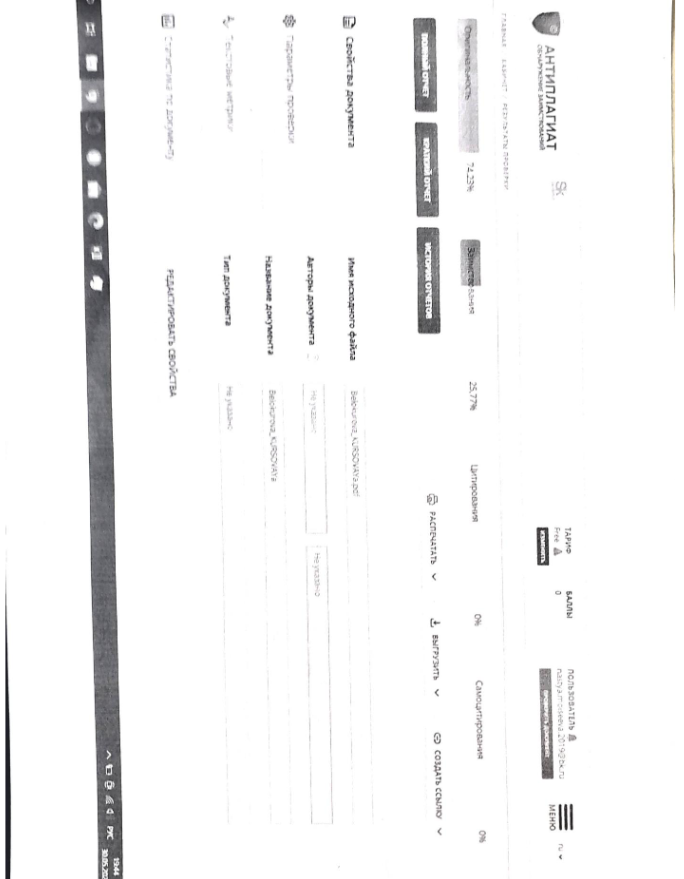 